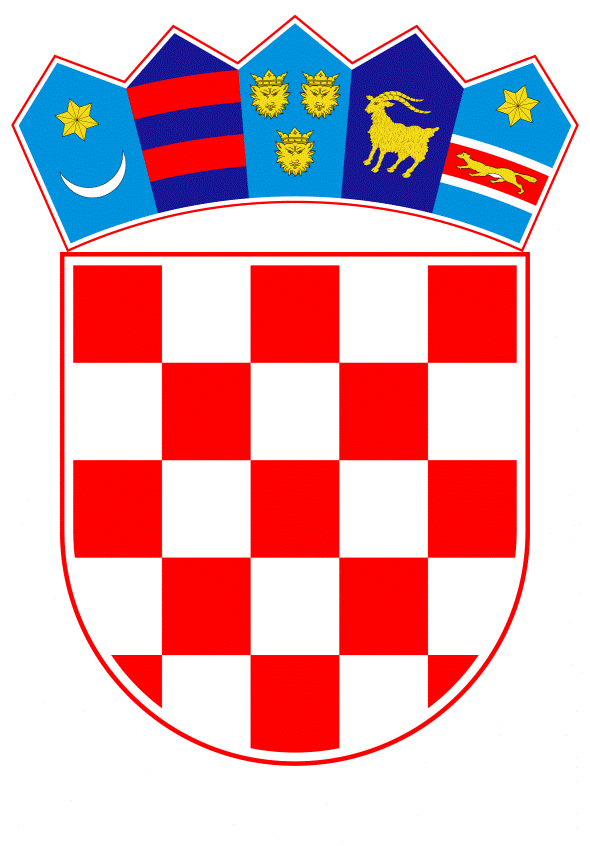 VLADA REPUBLIKE HRVATSKEZagreb, 19. lipnja 2019.______________________________________________________________________________________________________________________________________________________________________________________________________________________________											PRIJEDLOGNa temelju članka 96., a u svezi s člankom 85. stavkom 2. Zakona o hrvatskim braniteljima iz Domovinskog rata i članovima njihovih obitelji (''Narodne novine'', broj 121/17), Vlada Republike Hrvatske je na sjednici održanoj _______________ donijelaO D L U K Uo prijenosu prava upravljanja stanovima i kućom u vlasništvu Republike Hrvatske na Ministarstvo hrvatskih braniteljaI.Na Ministarstvo hrvatskih branitelja prenosi se pravo upravljanja stanovima i kućom u vlasništvu Republike Hrvatske koje koriste hrvatski ratni vojni invalidi iz Domovinskog rata (u daljnjem tekstu: HRVI iz Domovinskog rata), hrvatski branitelji i dragovoljci iz Domovinskog rata i članovi uže obitelji umrlog hrvatskog branitelja i dragovoljca iz Domovinskog rata i to:     1. Stan u Karlovcu, Naselje Marka Marulića 8a, na II. katu, površine 55,31 m², koji se nalazi u stambenoj zgradi izgrađenoj na z.k.č.br. 1510/45, z.k.ul.br. 7995, E-12, k.o. Karlovac II, pod dosadašnjim upravljanjem Ministarstva obrane, a radi stambenog zbrinjavanja Dragutina Sudca, rođenog 28. siječnja 1962. godine, OIB: ____________, hrvatskog branitelja i dragovoljca iz Domovinskog rata pripadnika borbenog sektora u trajanju od tri godine.     2. Stan u Karlovcu, Kralja Petra Krešimira IV br. 2, na II. katu, površine 93,44 m², koji se nalazi u stambenoj zgradi izgrađenoj na z.k.č.br. 1980, z.k.ul.br. 749, k.o. Karlovac II, pod dosadašnjim upravljanjem Ministarstva obrane, a radi stambenog zbrinjavanja Renata Radočaja, rođenog 20. listopada 1968. godine, OIB: _____________, hrvatskog branitelja i dragovoljca iz Domovinskog rata, pripadnika borbenog sektora u trajanju od tri godine.     3. Stan u Splitu, Pojišanska 25, na XV. katu, površine 36,63 m², koji se nalazi u stambenoj zgradi izgrađenoj na z.k.č.br. ZEM 832/5, z.k.ul.br. 7433, k.o. Split, pod dosadašnjim upravljanjem Ministarstva obrane, a radi stambenog zbrinjavanja Ante Stipanovića, rođenog 21. travnja 1953. godine, OIB: _____________, hrvatskog branitelja i dragovoljca iz Domovinskog rata, pripadnika borbenog sektora u trajanju od tri godine.     4. Stan u Splitu, Stanka Vraza 11, na I. katu, površine 94,22 m², koji se nalazi u stambenoj zgradi izgrađenoj na z.k.č.br. ZEM 4832/12, z.k.ul.br. 16543, k.o. Split, pod dosadašnjim upravljanjem Ministarstva obrane, a radi stambenog zbrinjavanja Željke Baković, rođene 12. rujna 1963. godine, OIB: _____________, supruge umrlog hrvatskog branitelja i dragovoljca iz Domovinskog rata, pripadnika borbenog sektora u trajanju od tri godine.     5. Stan u Zadru, Frane Alfirevića 5, na IV. katu, površine 72,00 m², koji se nalazi u stambenoj zgradi izgrađenoj na z.k.č.br. 3583, z.k.ul.br. 5191, k.o. Zadar, pod dosadašnjim upravljanjem Ministarstva obrane, a radi stambenog zbrinjavanja Erne Kvartuč, rođene 25. svibnja 1959. godine, OIB: _____________, supruge umrlog hrvatskog branitelja i dragovoljca iz Domovinskog rata pripadnika borbenog sektora u trajanju od tri godine.     6. Stan u Solinu, Marina Držića 11, na II. katu, površine 66,20 m², koji se nalazi u stambenoj zgradi izgrađenoj na k.č.br. 7342/1 što odgovara z.k.č.br. 4854/1, k.o. Solin, pod dosadašnjim upravljanjem Ministarstva obrane, a radi stambenog zbrinjavanja Hermenegilda Lončara, rođenog 13. travnja 1956. godine, OIB: _____________, HRVI iz Domovinskog rata 40%.     7. Stan u Splitu, Alojzija Stepinca 8, na X. katu, površine 73,25 m², koji se nalazi u stambenoj zgradi izgrađenoj na z.k.č.br. ZEM 9970/44, z.k.ul.br. 14668, k.o. Split, pod dosadašnjim upravljanjem Ministarstva obrane, a radi stambenog zbrinjavanja Željka Jankovića, rođenog 23. kolovoza 1957. godine, OIB: _____________, HRVI iz Domovinskog rata 30%.     8. Stan u Šibeniku, Bana Josipa Jelačića 6a, u suterenu, površine 63,48 m², koji se nalazi u stambenoj zgradi izgrađenoj na k.č.br. 904/33, k.o. Šibenik, pod dosadašnjim upravljanjem Ministarstva unutarnjih poslova, a radi stambenog zbrinjavanja Jure Teskere, rođenog 11. listopada 1956. godine, OIB: _____________, hrvatskog branitelja i dragovoljca iz Domovinskog rata, pripadnika borbenog sektora u trajanju od tri godine.     9. Stan u Zagrebu, Domobranska 21, na V. katu, površine 34,64 m², koji se nalazi u stambenoj zgradi izgrađenoj na k.č.br. 2877/2, što odgovara z.k.č.br. 574/4, z.k.ul.br. 5113, k.o. Grad Zagreb, pod dosadašnjim upravljanjem Ministarstva državne imovine, a radi stambenog zbrinjavanja Ivana Tolića, rođenog 2. siječnja 1962. godine, OIB: ____________, HRVI iz Domovinskog rata 40%.     10. Stan u Splitu, Šibenska 41, na III. katu, površine 25,85 m², koji se nalazi u stambenoj zgradi izgrađenoj na k.č.br. 2102, k.o. Split, pod dosadašnjim upravljanjem Ministarstva državne imovine, a radi stambenog zbrinjavanja Mate Rajčića, rođenog 12. svibnja 1952. godine, OIB: ______________, HRVI iz Domovinskog rata 20%.     11. Kuća u Karlovcu, Bašćanska cesta 18 M, izgrađena na z.k.č.br. 3415/16, z.k.ul.br. 9095, k.o. Karlovac II, pod dosadašnjim upravljanjem Ministarstva državne imovine, a radi stambenog zbrinjavanja Siniše Obradovića, rođenog 10. veljače 1964. godine, OIB: ______________, HRVI 100% I. skupine.     12. Stan u Zagrebu, Grmoščica Desna 28, (u naravi suvlasnički dio kuće) površine 35,66 m², koji se nalazi u stambenoj zgradi izgrađenoj na z.k.č.br. 2043/5, z.k.ul.br. 110518 k.o. Vrapče Novo, pod dosadašnjim upravljanjem Ministarstva državne imovine, a radi stambenog zbrinjavanja Tugomira Petrača, rođenog 14. rujna 1956. godine, OIB: _____________, hrvatskog branitelja i dragovoljca iz Domovinskog rata, pripadnika borbenog sektora u trajanju od tri godine.      13. Stan u Zagrebu, Gajeva ulica 21, u prizemlju, površine 91,10 m², koji se nalazi u stambenoj zgradi izgrađenog na z.k.č.br. 3086/2 i 3086/3, z.k.ul.br. 6231, k.o. Grad Zagreb, pod dosadašnjim upravljanjem Ministarstva državne imovine, a radi stambenog zbrinjavanja Emila Kordića, rođenog 16. lipnja 1962. godine, OIB: _____________, hrvatskog branitelja i dragovoljca iz Domovinskog rata, pripadnika borbenog sektora u trajanju od tri godine i HRVI iz Domovinskog rata 20%.      14. Stan u Osijeku, Matije Gupca 1, u prizemlju, površine 126,91 m², koji se nalazi u stambenoj zgradi izgrađenoj na z.k.č.br. 7655, z.k.ul.br. 19691, k.o. Osijek, pod dosadašnjim upravljanjem Ministarstva državne imovine, a radi stambenog zbrinjavanja Željka Gospočića, rođenog 6. rujna 1969. godine, OIB: ______________, HRVI iz Domovinskog rata 20%.II.Na Ministarstvo hrvatskih branitelja prenosi se pravo upravljanja stanovima u vlasništvu Republike Hrvatske, a pod upravljanjem Ministarstva obrane i to:Stan u Sesvetama, Blage Zadre 15, na I. katu, površine 40,11 m², koji se nalazi u stambenoj zgradi izgrađenoj na z.k.č.br. 525, z.k.ul. 7614, k.o. Sesvetski Kraljevac, E-23.Stan u Zagrebu, Lastovska 7, na VI. katu, površine 59,13 m², koji se nalazi u stambenoj zgradi izgrađenoj na z.k.č.br. 2894/8, z.k.ul.br. 3442, k.o. Trnje.III.  Ministarstvo obrane za nekretnine iz točke I. podtočki 1. do 7. ove Odluke, Ministarstvo unutarnjih poslova za nekretnine iz točke I. podtočke 8. ove Odluke, Ministarstvo državne imovine za nekretnine iz točke I. podtočki 9. do 14. ove Odluke, odnosno Ministarstvo obrane za nekretnine iz točke II., poduzet će potrebne radnje za prijenos prava upravljanja na Ministarstvo hrvatskih branitelja. Ukoliko postoje nepodmirena dugovanja korisnika u svezi korištenja nekretnina iz stavka 1. ove točke, Ministarstvo hrvatskih branitelja preuzet će navedene nekretnine s dugovanjima, te ista naplatiti od korisnika u posebnom postupku.IV.      Ova Odluka stupa na snagu danom donošenja.KLASA: URBROJ:Zagreb, PREDSJEDNIKmr. sc. Andrej PlenkovićO B R A Z L O Ž E N J EOdredbom članka 96. Zakona o hrvatskim braniteljima iz Domovinskog rata i članovima njihovih obitelji (''Narodne novine'', broj 121/17) propisano je da će Vlada Republike Hrvatske odlukom prenijeti pravo upravljanja stanovima i kućama u vlasništvu Republike Hrvatske, a kojima upravljaju tijela državne uprave, a na koje stanove se ne odnose odredbe posebnog propisa o prodaji stanova na kojima postoji stanarsko pravo i koriste ih osobe iz članka 83. ovog Zakona, na Ministarstvo.HRVI iz Domovinskog rata, hrvatski branitelji i dragovoljci iz Domovinskog rata, te supruge umrlih hrvatskih branitelja i dragovoljca iz Domovinskog rata, koji koriste stanove u vlasništvu Republike Hrvatske, koji se ovim prijedlogom Odluke prenose na upravljanje Ministarstvu hrvatskih branitelja, podnijeli su zahtjeve za kupnju stana tijelima koja upravljaju predmetnim stanovima. Navedena tijela o istome su izvijestila Ministarstvo hrvatskih branitelja i dostavila popis osoba koje koriste te stanove s podnesenom dokumentacijom, a sve sukladno članku 30. Uredbe o stambenom zbrinjavanju članova obitelji smrtno stradalih i nestalih hrvatskih branitelja te hrvatskih ratnih vojnih invalida i dragovoljaca iz Domovinskog rata (''Narodne novine'', broj 57/18).Ministarstvo hrvatskih branitelja je neposrednim rješavanjem utvrdilo da korisnici predmetnih stanova ostvaruju pravo na stambeno zbrinjavanje dodjelom i otkupom predmetnih stanova, te putem stambenih kredita obročnom otplatom, a sve sukladno odredbama Zakona o hrvatskim braniteljima iz Domovinskog rata i članovima njihovih obitelji i Uredbe o stambenom zbrinjavanju članova obitelji smrtno stradalih i nestalih hrvatskih branitelja te hrvatskih ratnih vojnih invalida i dragovoljaca iz Domovinskog rata (''Narodne novine'', broj 57/18). Navedeno je razmotrila i Stambena komisija Ministarstva hrvatskih branitelja koja je na svojim sjednicama 29. studenoga 2018. godine, 28. prosinca 2018. godine i 15. veljače 2019. godine, predložila donošenje Odluke o stambenom zbrinjavanju korisnika stanova.Isto tako utvrđeno je da Ministarstvo obrane raspolaže sa slobodnim stanovima u vlasništvu Republike Hrvatske u Sesvetama i Zagrebu, pa predlažemo da se isti prenesu na upravljanje Ministarstvu hrvatskih branitelja za potrebe stambenog zbrinjavanja stradalnika iz Domovinskog rata.Predlaže se donošenje ove Odluke kako bi se nakon njezinog stupanja na snagu donijela rješenja korisnicima stanova, a ujedno će tijela koja upravljaju predmetnim stanovima iste predati Ministarstvu hrvatskih branitelja sa cjelokupnom dokumentacijom koja se popisuje u zapisniku o izvršenoj primopredaji. Predlagatelj:Ministarstvo hrvatskih braniteljaPredmet:Prijedlog odluke o prijenosu prava upravljanja stanovima i kućom u vlasništvu Republike Hrvatske na Ministarstvo hrvatskih branitelja